                         Муниципальное автономное общеобразовательное учреждение                                             «Лицей № 77 г. Челябинска»Контрольно-измерительные материалыПредметная область: ИскусствоПредмет: Музыка Классы: 1 (ФГОС 3), 2-4 (ФГОС 2)Учитель: Ведомцева Л. А.Спецификация итогового теста по музыке за 1 год обучения1. Назначение итогового теста Цель итогового теста: определить уровень усвоения программного материала учащимися 1 класса по музыке на базовом уровне.Задачи:Определить уровень усвоения содержания образования по музыке.Выявление уровня сформированности учебных действий;выявление уровня сформированности навыков самоконтроля при выполнении учебных заданий.2. Характеристика контрольно-измерительных материаловСодержание итогового контрольного теста соответствует рабочей учебной программе по музыке для 1-х классов в соответствии с федеральным   государственным образовательным стандартом третьего поколения начального общего образования, примерной программы начального общего образования по музыке с учетом авторской программы по музыке - «Музыка. Начальная школа», авторов: Е.Д. Критской, Г. П. Сергеевой, Т. С. Шмагина, М., Просвещение, 2013. Тестовая работа состоит из 20 заданий, составленных для проверки основных предметных знаний. Первая часть работы состоит из 14 вопросов, к каждому заданию даны варианты ответа, из которых ученик должен выбрать один правильный, либо установить соответствия. Вторая часть работы -  музыкальная викторина из 6 музыкальных отрывков по пройденному музыкальному репертуару за год. В работе проверяются предметные планируемые результаты по модулям (Базовый уровень):Музыкальная грамотаКлассическая музыкаНародная музыка РоссииМузыка в жизни человекаДуховная музыкаВремя выполнения итогового контрольного теста: 40 минут. Форма оценивания: бальная, без оценки Критерии оценивания итогового теста по музыке за 1 класс:За каждый правильный ответ – 1 балл.Итоговый тест 1 классI частьТема модуля: «Классическая музыка»1. Найдите лишнее: Три «кита» в музыке – это… а) Песня        б) Танец        в) Композитор       г) Марш2. Выберите верное утверждение:а) Композитор – это тот, кто сочиняет музыку. б) Композитор – это тот, кто играет и поет музыку.в) Композитор – это тот, кто внимательно слушает и понимает музыку. 3. Выберите верное утверждение: а) Исполнитель – это тот, кто сочиняет музыку. б) Исполнитель – это тот, кто играет и поет музыку.в) Исполнитель – это тот, кто внимательно слушает и понимает музыку. Тема модуля «Народная музыка России»4.Народные инструменты – это…а) флейта        б) гусли         в) рожокТема модуля: «Классическая музыка»5.Симфонические инструменты – это… а) флейта      б) гусли          в) арфа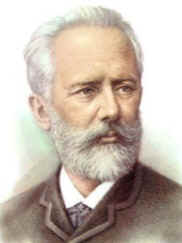 6. Назовите композитораА) С. ПрокофьевБ) Л. БетховенВ) П. ЧайковскийТема модуля «Духовная музыка»7. Народные праздники – это… а) Новый год            б) Рождество в) 1 сентябряТема модуля «Музыка в жизни человека»8. Приведи в соответствие (соедини стрелками): Какие средства в своей работе использует: 1) Поэт                      а) краски2) Художник             б) звуки3) Композитор          в) слова9. Если бы ты был композитором, какими звуками ты нарисовал бы картину утра: а) светлыми              б) нежными               в) сумрачными10. Найди лишнее: Образ защитника Отечества воспевается в таких произведениях – это…а) «О маме» б) «Богатырская симфония» в) песня «Солдатушки, бравы ребятушки» 11. Найди лишнее:(подчеркни) Духовые народные инструменты – это… а) Волынка   б) Рожок         в) Дудочка         г) Скрипка12. Отметьте народный инструмент.13. Музыкальный спектакль, где все действующие лица поютА) СимфонияБ) БалетВ) Опера 14.Какие персонажи исполняют песенную, танцевальную и маршевую музыку? а) Золотые рыбки из балета «Конек Горбунок»                         б) Колыбельная мамы Козы из оперы «Волк и семеро козлят»  в) Семеро козлят из оперы «Волк и семеро козлят»  1) марш     2) танец    3) песня                    Ключи к тесту II частьСлушание музыкиОбведи букву правильного ответа1. А) Детский альбом. П. Чайковский «Марш деревянных солдатиков»     Б) Детский альбом. П. Чайковский «Полька»2. А) Опера «Садко». Н. Римский-Корсаков песня Садко «Заиграйте, мои гусельки».     Б) Опера «Садко». Н. Римский-Корсаков    Колыбельная Волховы. 3.  А) Мелодия. Из оперы «Орфей и Эвридика». К.-В. Глюк.  (флейта)    Б) Шутка. Из сюиты № 2 для оркестра.  И.-С. Бах. (флейта)4. А) Утро. Из сюиты «Пер Гюнт». Э. Григ.    Б) Вечерняя. Из Симфонии-действа «Перезвоны» (по прочтении В. Шукшина). В. Гаврилин;5. А) Болтунья. С. Прокофьев, слова А. Барто.Б) Симфония № 2 («Богатырская»). 1-я часть (фрагмент). А. Бородин.6. А) Золотые рыбки. Из балета «Конёк-Горбунок». Р. Щедрин.    Б) Кукушка К. Дакен.Спецификация итоговой контрольной работы по музыке за 2-4 год обучения1. Назначение итогового теста . Целью данных контрольно-измерительных материалов является определение уровня усвоения изученного материала и сформированности универсальных учебных действий.Цели:1.Формировать у учащихся основные понятия о музыкальной грамоте.2.Формировать способность слышать музыку, погружаться в нее, чувствовать ее настроение.3.Формировать способность анализировать музыку.Задачи:1.Освоение учащимися музыкального языка и средств музыкальной выразительности.2.Развитие ассоциативно-образного мышления учащихся.Функцией контроля и оценки достижения планируемых результатов является уровневый подход, т.е. необходимый для продолжения образования и реально достигаемый большинством учащихся опорный (базовый) уровень образовательных достижений.Данные контрольно-измерительные материалы (2 – 4 класс) по музыке включают:- тесты в 2-х вариантах и ключи к правильным ответам2. Характеристика контрольно-измерительных материаловСодержание итоговых контрольных работ соответствует рабочей учебной программе по музыке для 2-4-х классов в соответствии с федеральным   государственным образовательным стандартом второго поколения начального общего образования, примерной программы начального общего образования по музыке с учетом авторской программы по музыке - «Музыка. Начальная школа», авторов: Е.Д. Критской, Г. П. Сергеевой, Т. С. Шмагина, М., Просвещение, 2013. В работе проверяются предметные планируемые результаты по разделам:«Россия-Родина моя»День, полный событий«О России петь- что стремиться в храм»Гори, гори ясно, чтобы не погасло!»В музыкальном театре«Чтоб музыкантом быть, так надобно уменье…»В концертном залеВремя выполнения итоговой контрольной работы: 40 минут. 3. Критерии оценивания работыКонтроль и оценивание строятся на критериальной основе.  К главным критериям самоконтроля и самооценки, а также контроля и оценки относятся следующие:   усвоение предметных знаний, умений и навыков, их соответствие требованиям государственного стандарта начального образования;    сформированность универсальных учебных действий младшего школьника (умения наблюдать, анализировать, сравнивать, классифицировать, обобщать, связанно излагать мысли, творчески решать учебную задачу);   сформированность познавательной активности и интересов, прилежания и старания. Итоговая оценка за всю работу складывается из оценки за основную часть 12 заданий тестов и за дополнительную часть (по усмотрению учителя) слушание музыки.Форма оценивания: бальная.  За каждый правильный ответ – 1 балл.12б. -11б. - 5  8б. -10б. - 4 6б. - 7б. -   3 5б.  - 3б.  - 22 классВариант №11. Назовите музыкальный символ России:а) Герб Россииб) Флаг Россиив) Гимн России2. Приведите в соответствие:1) «Марш деревянных солдатиков»        а) С. Прокофьев2) «Шествие кузнечиков»                           б) П. Чайковский3.   Какой музыкальный инструмент не входит в состав оркестра русских народных инструментов? Подчеркни его.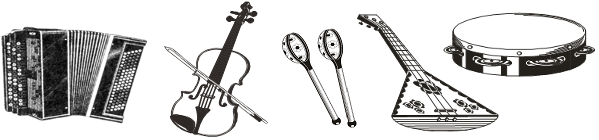 Портреты каких композиторов ты видишь? Укажи стрелочками соответствия имён композиторов и их портрета.                                        а) П. Чайковский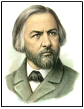 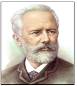                                                                              б) М. Глинка 3)                                                            г)  М. Мусоргский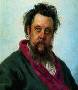 Какому композитору принадлежит цикл под названием «Картинки с выставки»? Обведи букву ответа.а) С. Прокофьевб) П. Чайковскийв)  М. Мусоргскийг) М. Глинка6. Найдите лишнее: Названия колокольных звонов России:а) Благовест               б) Праздничный трезвон                в) Громкий               г) Набат7. Назовите композитора, который сочинил кантату «Александр Невский»:а) П.И.Чайковский         б) С.С. Прокофьев8.  Соединить названия произведений с именами композиторов1.Симфония №5                                           а) Чайковский2.Сюита «Пер Гюнт»                                   б)  Римский – Корсаков3.Опера «Сказка о Царе -Салтане»           в)   Бетховен4.«Детский альбом»                                     г)  Григ9. Какой это оркестр? Допиши в строке.__________________________________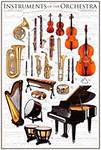 10. Приведите в соответствие: в симфонической сказке «Петя и волк» за действующих героев исполняют музыкальные инструменты: а) Петя                                  1) фагот б) Птичка                             2) кларнетв) Утка                                   3) валторныг) Кошка                                4) флейтад) Дедушка                            5) скрипкие) Волк                                   6) гобой11. Найди лишнее: в произведение «Картинки с выставки» входит:а) «Балет невылупившихся птенцов» б) «Старый замок» в) «Песня о картинах» г) «Избушка на курьих ножках, Баба-Яга» д) «Богатырские ворота»12.Верно ли утверждение: Мажор – это светлый веселый лад в музыке. а) Верно                    б) НеверноМузыкальна викторина за 2 классПослушай, фрагменты музыкальных произведений и определи порядок их звучания.--------- «Марш деревянных солдатиков» П. Чайковского-------- «Балет невылупившихся птенцов» М. Мусоргский------- «Богатырские ворота» М. Мусоргский------ Симфония №40 В. Моцарта------- Тема Пети из симфонической сказки «Петя и волк» С. Прокофьева             Ключи к тесту: вариант №12 КЛАССВариант №21. Назовите автора-создателя музыки Гимна России:а) П. Чайковскийб) А. Александровв) С. Михалков2. Определите жанр произведений П. Чайковского:1)	«Нянина сказка»                     а) Марш2)	«Похороны куклы»                 б) Пьеса3)	«Вальс»                                      в) Танец3. Какой музыкальный инструмент не входит в состав оркестра русских народных инструментов? Подчеркни его.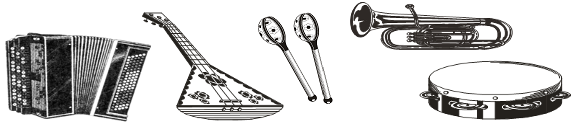 4.   Напиши фамилию и имя композитора.1.………………………………………………………..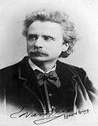 2.……………………………………………………….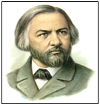 3.………………………………………………………..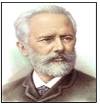 5. Соединить названия произведений с именами композиторов:1. Н. А. Римский – Корсаков                    а) «Рассвет на Москве-реке»2. М. И. Глинка                                          б) опера «Конек-Горбунок»3. М. П. Мусоргский                                 в) опера «Иван Сусанин»4. Р. К. Шедрин.                                         г) опера «Сказка о царе Салтане»6. Выберите верное: Какой колокольный звон призывал людей на пожар или войну?а) Благовест               б) Праздничный трезвон                в) Набат7. Соединить фамилии с именами.1)Чайковский                          а) Эдвард2) Прокофьев                          б) Людвиг3) Бетховен                              в) Пётр 4) Григ                                     г) Сергей8. Какой инструмент лишний? Зачеркни, и ответь почему?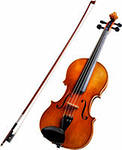 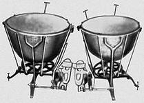 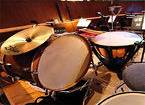 9. Назовите композитора симфонической сказки «Петя и волк»: а) М.П.Мусоргский             б) С.С. Прокофьев в) И.С. Бах                            г) Д.Б.Кабалевский10. Приведите в соответствие: в симфонической сказке «Петя и волк» за действующих героев исполняют музыкальные инструменты: а) Петя                                  1) фагот б) Птичка                             2) кларнетв) Утка                                   3) валторныг) Кошка                                4) флейтад) Дедушка                            5) скрипкие) Волк                                   6) гобой11. Найди лишнее: в произведение «Картинки с выставки» входит:а) «Балет невылупившихся птенцов» б) «Старый замок» в) «Песня о картинах» г) «Избушка на курьих ножках, Баба-Яга» д) «Богатырские ворота» 12. Выбери композитора, о котором сказали: «Не ручей - море ему имя!»а) П. Чайковский       б) С. Прокофьев                   в) И.С. Бах                г) В. МоцартМузыкальная викторина за 2 классПослушай, фрагменты музыкальных произведений и определи порядок их звучания.--------- «Марш деревянных солдатиков» П. Чайковского-------- «Балет невылупившихся птенцов» М. Мусоргский------- «Богатырские ворота» М. Мусоргский------ Симфония №40 В. Моцарта------- Тема Пети из симфонической сказки «Петя и волк» С. Прокофьева            Ключи к тесту вариант №23 КЛАССВариант№ 11. Продолжи фразу «Если пауза звучит, значит музыка……………………»2. Свернуть средства музыкальной выразительности:а) Быстрый, медленный, умеренный - …………………………….б) Громкая, тихая -……………………………………в) Высокий, низкий, средний - ……………………               3. Назовите один из самых древних жанров русского песенного фольклора, повествующий о важных событиях на Руси:а) песня                      б) былина                  в) романс4. Выберите правильный ответ: Главной особенностью былин является: а) четкий ритм                     б) распев5. Автор оперы «Руслан и Людмила»? А) Н.С. Римский-Корсаков;Б) М.И. Глинка;В) П.И. Чайковский;6. Опера «Руслан и Людмила» написана по поэме: А) А.С. Пушкина;Б) М.И. Глинки;В) М.Ю. Лермонтова 7.  Как переводится Мюзикл А) развлекательный;Б) музыкальный;В) героический;8. Композитор, написавший сюиту «Пер Гюнт»	А) ЧайковскийБ) ГригВ) Моцарт9. Найди портрет композитораА) С.С. Прокофьев           Б) П.И.Чайковский                  В) М. Глинка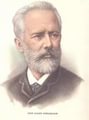 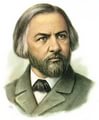 10. Найди в таблице название инструментов11. Соедини фамилии композиторов и названия их произведений1) Э. Григ                                          А) «С няней»2) М. Мусоргский                               Б) Опера «Иван Сусанин»3) Н. Римский-Корсаков                     В) Сюита «Пер Гюнт»4) С. Прокофьев                                Г) «Снегурочка»5) М. Глинка                                      Д) Кантата «Александр Невский»12. Если вспомнишь, каким буквам алфавита соответствуют эти порядковые номера, то назовёшь фамилию австрийского композитора14, 16, 24, 1, 18, 20 (слово).                Ключи к тесту вариант №1Музыкальная викторина за 3 класс1. «Утро» Э. Григ2. Танец Анитры Э. Григ3. Джаз4. «С няней» М. Мусоргский;5. «Вставайте, люди русские» С. Прокофьев6. «В пещере горного короля» Э. ГригВариант№ 2Свернуть (назвать одним словом (3 кита в музыке)а) Чёткая, энергичная, бодрая - …б) Мелодичная, протяжная, певучая - …в) Подвижная, легкая, ритмичная - …2. Назовите инструмент, под звучание которого исполняли былины: а) балалайка             б) рожок                    в) гусли   3.Найди лишнее: имена первых певцов-сказителей: а) Садко                    б) Баян                      г) Римский-Корсаков4. Чем открывается оперный спектакль? А) Увертюрой;Б) Арией;В) Песней;Г) Действием. 5. Музыкальный спектакль, в котором персонажи танцуют под музыку оркестра:	А) опера,Б) увертюра,В) соната,Г) балет.6. Какие народные праздники празднуются в опере «Снегурочка»?А) Масленица;Б) Рождество Христово;В) Ивана-Купала;Г) Пасха.7. Главный герой этой оперы погибает за Русь:	А) «Садко»,Б) «Руслан и Людмила»,В) «Иван Сусанин»,Г) «Снегурочка»8. Соедини фамилии композиторов и названия их произведений1) Э. Григ                                          А) «С няней»2) М. Мусоргский                               Б) Опера «Иван Сусанин»3) Н. Римский-Корсаков                     В) Сюита «Пер Гюнт»4) С. Прокофьев                                Г) «Снегурочка»5) М. Глинка                                      Д) Кантата «Александр Невский»9.  Напиши фамилию и имя композитора.1.………………………………………………………..2.……………………………………………………….3.………………………………………………………..10. Найди в таблице название инструментов11.Какой инструмент лишний? Зачеркни, и ответь почему?……....................................................................................................................................................................................................................................................12. Установи соответствие между именами и фамилиями композиторов             Ключи к тесту вариант №2Музыкальная викторина за 3 класс1. «Утро» Э. Григ2. Танец Анитры Э. Григ3. Джаз4. «С няней» М. Мусоргский;5. «Вставайте, люди русские» С. Прокофьев6. «В пещере горного короля» Э. Григ4 классВариант №1Какой из этих музыкальных жанров не является вокальным?(выдели букву):А) ПесняБ) романсВ) вокализГ) ноктюрн2. Какие музыкальные инструменты входят в состав оркестра русских народных инструментов, а какие в состав симфонического оркестра? Впиши нужные буквы.1) Оркестр русских народных инструментов   	____, ____, ____.2) Симфонический оркестр				____, ____, ____.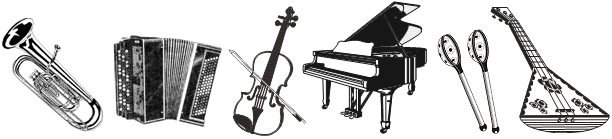 	а)		   б)		    в)		     г) 			д)	      е)3. Подчеркни один из трех предполагаемых ответов музыкального теста, который, по твоему мнению, является правильным. 1. Что можно отнести к фольклору:а) вокализ;			б) концерт;			в) частушку?4. Каким русским композитором создано немало опер на сказочные     сюжеты?А) Н. А. Римским-Корсаковым;б) С. С. Прокофьевым;в) А. С. Даргомыжским.5. Портреты каких композиторов ты видишь? Укажи стрелочками соответствия имён композиторов их портретам.1)  				а) С. Рахманинов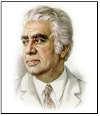 2)  				б) Ф. Шопен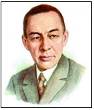 3)  			           в) А. Хачатурян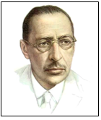 4)  				г) И. Стравинский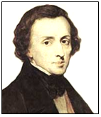 6. Назови русский народный танец быстрого, задорного характера с четким ритмическим рисунком, сопровождающийся притопыванием.(выдели букву):а) лезгинка;			б) цыганочка;		в) трепак.7. Соединить стрелочками фамилии композиторов с именами:1. Глинка                                             а) Иоганн2. Римский –Корсаков                    б) Михаил3. Чайковский                                    в) Фридерик4. Шопен                                             г) Николай5.Штраус                                             д) Пётр8. Приведите в соответствие:а) Струнные инструменты                          1) рожокб) Ударные инструменты                           2) бубен в) Духовые                                                   3) гусли9. Найдите лишнее: Жанры народных песен: а) Колыбельные       б) Игровые               в) Плясовые               г) Хороводные        д) Спокойные             е) Трудовые               ж) Обрядовые10. Найдите лишнее: Струнно-смычковые инструменты:а) Скрипка                 б) Альт                      в) Арфа         г) Виолончель           д) Контрабас 11. Приведите в соответствие: а) С.В. Рахманинов                          1) «Старый замок» б) М.П.Мусоргский                        2) «Полонез» в) Ф. Шопен                                      3) «Сирень»12. Назовите произведение русского композитора, в котором передается звучание колокольного звона «Праздничный трезвон»а) С.В. Рахманинов «Светлый праздник»б) А.П. Бородин «Богатырская симфония»в) М.П.Мусоргский «Рассвет на Москве-реке»                 Ключи к тесту вариант №1Музыкальная викторина за 4 класс Послушай, фрагменты музыкальных произведений и определи порядок их звучания.____ Симфония № 2 А. Бородина____ «Октябрь. Осенняя песнь» П. Чайковского____ Вальс из оперетты «Летучая мышь» И. Штрауса____ «Танец с саблями» А. Хачатуряна____ Концерт № 3 С. Рахманинова4 классВариант №1Какой из этих музыкальных жанров не является вокальным?(обведи букву):а) Песняб) романсв) ноктюрнг) вокализ2. Какие музыкальные инструменты входят в состав оркестра русских народных инструментов, а какие в состав симфонического оркестра? Впиши нужные буквы.1) Оркестр русских народных инструментов   	____, ____, ____.2) Симфонический оркестр				____, ____, ____.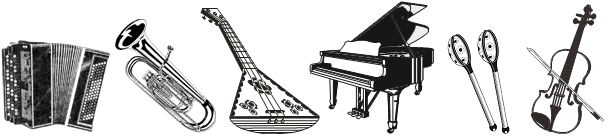 	  а)		     б)		      в)		         г) 		     д)	         е)3. Как называли в средневековой Руси странствующего музыканта, певца, танцора и актера? (выдели букву):а) жонглер;			б) скоморох;		в) комедиант.4. Как называется музыкальная пьеса, исполняемая обычно в вечерние часы перед домом возлюбленной в Испании и Италии? (выдели букву):а) квартет;			б) серенада;		в) скерцо.5.  Портреты каких композиторов ты видишь? Укажи стрелочками соответствия имён композиторов их портретам.1)  				а) С. Рахманинов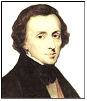 2)  				б) Ф. Шопен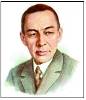 3)  				в) А. Хачатурян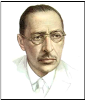 4)  				г) И. Стравинский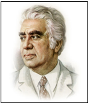 6. Соединить фамилии с именами:1. Гершвин                                           а) Иоганн2. Римский –Корсаков                        б) Джордж3. Шопен                                              в) Фридерик4. Чайковский                                     г) Николай5. Штраус                                            д) Пётр7. Приведите в соответствие: а) С.В. Рахманинов                          1) «Старый замок» б) М.П.Мусоргский                        2) «Полонез» в) Ф. Шопен                                      3) «Сирень»8. Найдите лишнее: Жанры народных песен: а) Колыбельные       б) Игровые               в) Плясовые               г) Хороводные                      д) Спокойные             е) Трудовые               ж) Обрядовые9. Найдите лишнее: Струнно-смычковые инструменты:а) Скрипка                 б) Альт                      в) Арфа         г) Виолончель           д) Контрабас 10. Приведите в соответствие:а) П.И.Чайковский                         1) «Осенняя песнь»б) Н.А. Римский – Корсаков         2) «Венецианская ночь»в) М.И. Глинка                                3) «Три чуда»11. Назовите произведение русского композитора, в котором передается звучание колокольного звона «Праздничный трезвон»а) С.В. Рахманинов «Светлый праздник»б) А.П. Бородин «Богатырская симфония»в) М.П.Мусоргский «Рассвет на Москве-реке» 12. Выберите композитора, которого по-другому называют «музыкальным сказочником»а) П.И.Чайковский   б) М.П.Мусоргский в) Н.А. Римский-Корсаков г) М.И. Глинка                                  Ключи к тесту вариант №2Музыкальная викторина за 4 класс Послушай, фрагменты музыкальных произведений и определи порядок их звучания.____ Симфония № 2 А. Бородина____ «Октябрь. Осенняя песнь» П. Чайковского____ Вальс из оперетты «Летучая мышь» И. Штрауса____ «Танец с саблями» А. Хачатуряна____ Концерт № 3 С. Рахманинова1234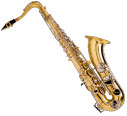 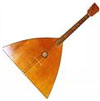 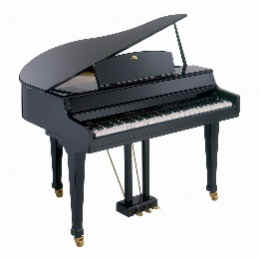 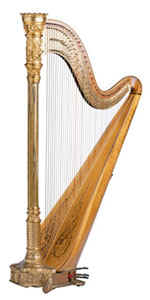 Ответы 1в2а3б 4бв5ав6 В7б8 1-в, 2-а, 3б9аб10б  11абв12- 213-В14 1-в, 2-а, 3-бОценка успешности выполнения заданий (в %)Уровневая оценка знанийТрадиционная оценка учащихся 2-4 классовМенее 50 %низкий уровеньнеудовлетворительно От 50 до 65 %средний уровеньудовлетворительноОт 66 до 85 %выше среднегохорошоСвыше 86 %высокийотличноОтветы 1в2 1б, 2а3 Скрипка 4 1б. 2а, 3г5а6в7б8 1в, 2г, 3б, 4а9 Симфонический10 а-5,  б-4, в-6,  г-2, д-1, е-3 11в12аОтветы 1б2 1б, 2а, 3в3 Труба4 1 Григ, 2 Глинка, 3 Чайковский5 1г, 2в, 3а, 4б6в7 1в, 1г, 3б, 4а8 Скрипка9 б10 а-5,  б-4, в-6,  г-2, д-1, е-3 11в12ввомскрипкауейгитаравонщжывапроарфалдэпфлейтаолваОтветы 1 молчит2 а) темп, б) динамика в) регистр3б4б5 Б6 А7 Б8 Б9 Б В10 скрипка, гитара, арфа, флейта11 1-В, 2-А, 3-Г, 4-Д, 5-Б12 МоцартвомскрипкауейгитаравонщжывапроарфалдэпфлейтаолваИмяФамилияМихаил ИвановичА) ПрокофьевПетр ИльичБ) ГлинкаЛюдвиг ванВ) ГригЭдвардГ) БетховенСергей СергеевичД) ЧайковскийОтветы 1 а-марш, б-песня, в-танец2в3г4 А5 Г6 А7 В8 1-В, 2-А, 3-Г, 4-Д, 5-Б9 1 Григ, 2 Глинка, 3-Чайковский10 скрипка, гитара, арфа, флейта11 скрипка12 1-Б, 2-Д,  3-Г, 4-В, 5-АОтветы 1 Г2 1бде3в4 А5  1-в, 2-а, 3-г, 4-б6 в7 1-б, 2-г, 3-д, 4-в, 5-а8 а-3, б-2, в-19 б10 в11 а-3, б-1, в-212 аОтветы 1 в2 1-авд, 2-бге 3б4 б5  1-б, 2-а, 3-г, 4-в6 1-б, 2-г, 3-в, 4-д,  5-а7 а-3, б-1, в-28 д9 в10  а-1, б-3, в-211 а12 в